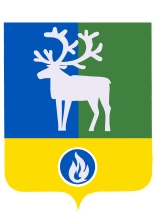 ХАНТЫ-МАНСИЙСКИЙ АВТОНОМНЫЙ ОКРУГ-ЮГРАБЕЛОЯРСКИЙ РАЙОНГОРОДСКОЕ ПОСЕЛЕНИЕ БЕЛОЯРСКИЙСОВЕТ ДЕПУТАТОВ РЕШЕНИЕот 21 мая 2020 года                                                                                                                 № 14О внесении изменений в приложение к решению Совета депутатов городского поселения Белоярский от 29 ноября 2018 года № 43Руководствуясь Федеральным законом от 6 октября 2003 года № 131-ФЗ «Об общих принципах организации местного самоуправления в Российской Федерации», в целях комфортного проживания граждан, поддержания и улучшения санитарного и эстетического состояния территории городского поселения Белоярский, Совет депутатов городского поселения Белоярский р е ш и л:1. Внести в приложение «Правила благоустройства территории городского поселения Белоярский» к решению Совета депутатов городского поселения Белоярский от 29 ноября 2018 года № 43 «Об утверждении Правил благоустройства территории городского поселения Белоярский» изменение, дополнив пункт 5 статьи 12 пунктом 5.13 следующего содержания:«5.13. Юридические лица осуществляющие свою деятельность на территории городского поселения Белоярский обязаны заключить договор на оказание услуг по обращению с твердыми коммунальными отходами с региональным оператором по обращению с ТКО.».Опубликовать настоящее решение в бюллетене «Официальный вестник городского поселения Белоярский».Настоящее решение вступает в силу после его официального опубликования.Глава городского поселения Белоярский              		                           Е.А. Пакулев